I have had the good fortune and pleasure to work with Mark in various capacities over the past two decades starting from our time together at Amgen to our more recent work together when I recruited him to serve critical scientific advisory roles in a public biotech company and a new startup company focused on developing novel medicines for complex neurologic disorders. Mark is a gifted and experienced medicinal chemist who is highly professional and easy to communicate with. He is an insightful organic chemist with sharp drug discovery instincts developed over the course of an outstanding career in which he led multiple programs that advanced compounds into clinical trials in different therapeutic areas. In addition to his outstanding skills as a medicinal chemist guiding our small molecule hit-to-lead-optimization across several programs, I depend on Mark for his high level strategic insights and leadership skills as well as his operational acumen. He has been a valuable mentor to me and my team and I cannot recommend him highly enough.Robert Fremeau, PhDChief Scientific OfficerVyant Bio, Inc.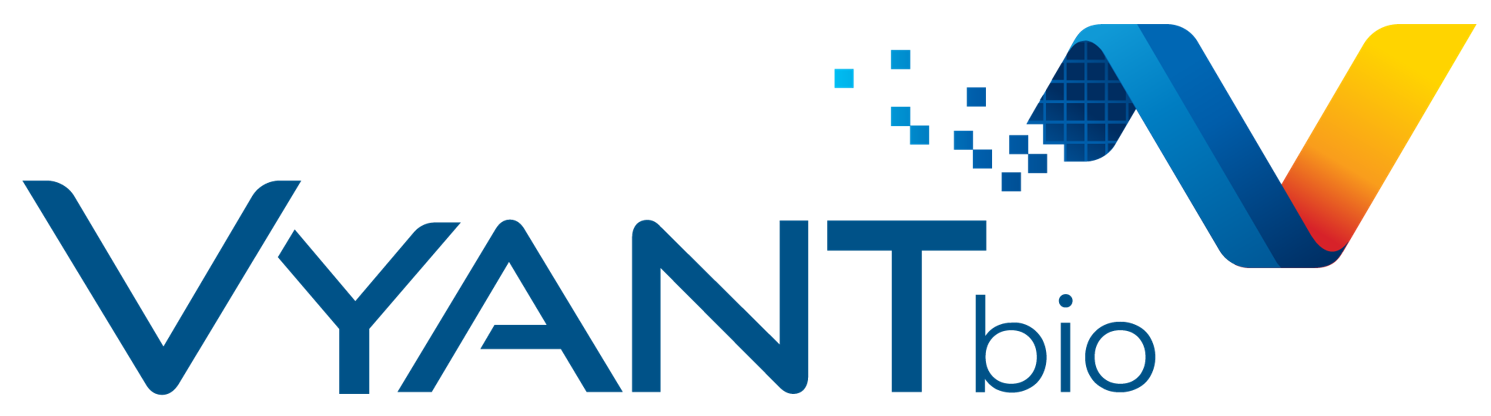 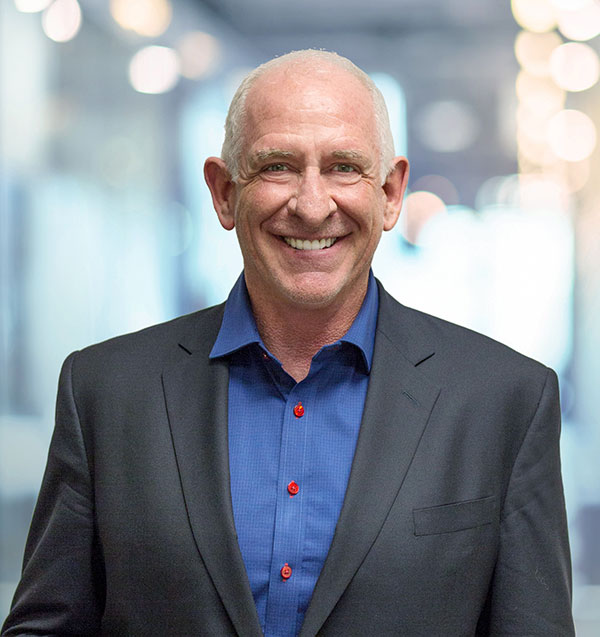 